FICHA DE POSTULACIÓN BECA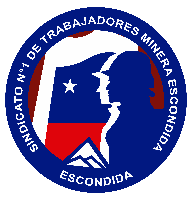 ESTUDIOS CÓNYUGEDATOS PERSONALES CÓNYUGE O CONVIVIENTEDATOS TRABAJADORANTECEDENTES DE POSTULACIÓN  FIRMA POSTULANTE: NOMBRERUTDIRECCIÓNTELÉFONOE-MAILFECHA DE ENTREGA DE INFORMACIÓNNOMBRERUTTELEFONOCARRERA / CURSO QUE CURSARADURACIÓN DE LA CARRERA / CURSOSEMESTRE O AÑO DE CARRERA QUE CURSA CASA DE ESTUDIOS COSTO ANUAL CARRERA / CURSO OBSERVACIÓN CUENTA BANCARIA